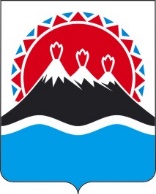 П О С Т А Н О В Л Е Н И ЕГУБЕРНАТОРА КАМЧАТСКОГО КРАЯ                  г. Петропавловск-КамчатскийПОСТАНОВЛЯЮ:1. Внести в постановление Губернатора Камчатского края от 29.09.2020     № 178 «Об изменении структуры исполнительных органов государственной власти Камчатского края» следующие изменения:1) пункт 1 изложить в следующей редакции: «1. Реорганизовать Министерство территориального развития Камчатского края в форме присоединения к нему администрации Корякского округа.Переименовать Министерство территориального развития Камчатского края в Министерство по делам местного самоуправления и развитию Корякского округа Камчатского края.Передать Министерству по делам местного самоуправления и развитию Корякского округа Камчатского края полномочия:присоединяемой администрации Корякского округа (за исключением полномочий по вопросам поддержки и развития северного оленеводства);полномочия Агентства по внутренней политике Камчатского края по оказанию содействия избирательным комиссиям на территории Камчатского края в организации и обеспечении подготовки и проведения референдумов и выборов в органы государственной власти и органы местного самоуправления муниципальных образований в Камчатском крае.Передать полномочия администрации Корякского округа по вопросам поддержки и развития северного оленеводства Министерству сельского хозяйства, пищевой и перерабатывающей промышленности.»;2) пункт 2 дополнить абзацем седьмым следующего содержания:«полномочия Министерства территориального развития Камчатского края по реализации региональной политики в сфере развития территорий традиционного проживания и традиционной хозяйственной деятельности коренных малочисленных народов Севера, проживающих в Камчатском крае (далее –коренные народы), разработке и реализации государственных программ и ведомственных программ, направленных на поддержку коренных народов, их традиционного образа жизни, хозяйствования и промыслов коренных народов.».2. Настоящее постановление вступает в силу после дня его официального опубликования.Пояснительная запискак проекту постановления Губернатора Камчатского края "О внесении изменений в постановление Губернатора Камчатского края от 29.09.2020 № 178 "Об изменении структуры исполнительных органов государственной власти Камчатского края"Проект постановления Губернатора Камчатского края разработан в связи с изменениями структуры исполнительных органов государственной власти Камчатского края в целях перераспределения отдельных полномочий Министерства по делам местного самоуправления и развитию Корякского округа Камчатского края, Министерства сельского хозяйства, пищевой и перерабатывающей промышленности Камчатского края, а также Министерства развития гражданского общества, молодежи и информационной политики Камчатского края.В соответствии с постановлением Правительства Камчатского края от 18.05.2010 № 228-П "Об утверждении Положения о порядке проведения антикоррупционной экспертизы нормативных правовых актов и проектов нормативных правовых актов исполнительных органов государственной власти Камчатского края" настоящий Проект постановления размещен на Едином портале проведения независимой антикоррупционной экспертизы и общественного обсуждения нормативных правовых актов Камчатского края (htths://npaproject.kamgov.ru) с 14.01.2021 по 25.01.2021.В соответствии с постановлением Правительства Камчатского края от 06.06.2013 № 233-П "Об утверждении Порядка проведения оценки регулирующего воздействия проектов нормативных правовых актов Камчатского края и экспертизы нормативных правовых актов Камчатского края" настоящий Проект оценке регулирующего воздействия не подлежит.[Дата регистрации]№[Номер документа]О внесении изменений в постановление Губернатора Камчатского края от 29.09.2020      № 178 «Об изменении структуры исполнительных органов государственной власти Камчатского края» Губернатор Камчатского края[горизонтальный штамп подписи 1]В.В. Солодов